В связи с изменениями объемов финансирования муниципальной программы, в соответствии с Федеральным законом от 06.10.2003 № 131-ФЗ «Об общих принципах организации местного самоуправления в Российской Федерации», постановлением администрации от 31.08.2018 № 532-п «Об утверждении Порядка разработки, реализации и оценки эффективности муниципальных программ Черемховского районного муниципального образования», руководствуясь статьями 24, 30, 50 Устава Черемховского районного муниципального образования, администрация Черемховского районного муниципального образованияПОСТАНОВЛЯЕТ:1. Внести в муниципальную программу «Социальная поддержка населения Черемховского районного муниципального образования» на 2018-2023 годы, утвержденную постановлением администрации Черемховского районного муниципального образования от 13.11.2017 № 664 (в редакции постановлений администрации Черемховского районного муниципального образования от 22.01.2018 № 30, от 16.03.2018 № 186, от 04.06.2018 № 369, от 03.07.2018 № 421, от 18.12.2018 № 746-п), (далее – Программа) следующие изменения:1.1. позицию «Объем и источники финансирования муниципальной программы» раздела I «Паспорт муниципальной программы» Программы, изложить в следующей редакции:«»;1.2. позицию «Объем и источники финансирования подпрограммы» раздела I «Паспорт подпрограммы «Доступная среда для инвалидов и других маломобильных групп населения Черемховского районного муниципального образования» на 2018-2023 годы» Программы изложить в следующей редакции:«»;1.3. приложение № 3 Программы изложить в редакции приложения к настоящему постановлению.2. Отделу организационной работы (Ю.А. Коломеец):2.1. внести в оригинал постановления администрации Черемховского районного муниципального образования от 13.11.2017 № 664 «Об утверждении муниципальной программы «Социальная поддержка населения Черемховского районного муниципального образования» на 2018-2023 годы» (в редакции постановлений администрации Черемховского районного муниципального образования от 22.01.2018 № 30, от 16.03.2018 № 186, от 04.06.2018 № 369, от 03.07.2018 № 421, от 18.12.2018 № 746-п) информационную справку о дате внесения в него изменений настоящим постановлением;2.2. направить на опубликование настоящее постановление в газету «Моё село, край Черемховский» и разместить на официальном сайте Черемховского районного муниципального образования в информационно-телекоммуникационной сети Интернет.3. Настоящее постановление вступает в силу после его официального опубликования (обнародования).4. Контроль за исполнением настоящего постановления возложить на первого заместителя мэра И.А. Тугаринову.Временно исполняющий обязанности мэра района                                                                             С.В. ЛуценкоПриложение к постановлению администрации Черемховского районного муниципального образования27.12.2018 № 805-пПриложение № 3к муниципальной программе, утвержденной постановлением администрации Черемховского районного муниципального образованияот 13.11.2017 года № 664ОБЪЕМ И ИСТОЧНИКИ ФИНАНСИРОВАНИЯ МУНИЦИПАЛЬНОЙ ПРОГРАММЫ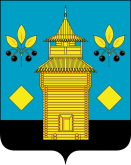 РОССИЙСКАЯ ФЕДЕРАЦИЯЧеремховское районное муниципальное образованиеАДМИНИСТРАЦИЯП О С Т А Н О В Л Е Н И Е27.12.2018№ 805-п Черемхово ЧеремховоО внесении изменений в муниципальную программу «Социальная поддержка населения Черемховского районного муниципального образования»на 2018-2023 годыОбъем и источники финансирования муниципальной программыОбщий объем финансирования муниципальной программы составляет 2 123,006 тыс. рублей, в том числе по подпрограммам:1. «Доступная среда для инвалидов и других маломобильных групп населения Черемховского районного муниципального образования» на 2018-2023 годы  – 1523,006 тыс. рублей2. «Поддержка мероприятий, проводимых для пожилых людей на территории Черемховского районного муниципального образования» на 2018-2023 годы – 600,00 тыс. рублейПо годам реализации муниципальной программы:- в 2018 году – 316,586 тыс. рублей- в 2019 году – 477,82 тыс. рублей- в 2020 году – 332,15 тыс. рублей- в 2021 году – 332,15 тыс. рублей- в 2022 году – 332,15 тыс. рублей- в 2023 году – 332,15 тыс. рублейПо источникам финансирования муниципальной программы:1) средства местного бюджета, всего – 1846,936 тыс. рублей, в том числе по годам реализации муниципальной программы:- в 2018 году – 203,336 тыс. рублей- в 2019 году – 315,00 тыс. рублей- в 2020 году – 332,15 тыс. рублей- в 2021 году – 332,15 тыс. рублей- в 2022 году – 332,15 тыс. рублей- в 2023 году – 332,15 тыс. рублей2) средства из внебюджетных источников, всего – 276,07тыс. рублей, в том числе по годам реализации муниципальной программы:- в 2018 году – 113,25 тыс. рублей- в 2019 году – 162,82 тыс. рублейОбъем и источники финансирования подпрограммы Общий объем финансирования 1523,006 тыс. рублейв т. ч. по годам:местный бюджет – 1246,936 тыс. рублей2018 г. – 103,336 тыс. рублей2019 г. – 215,00 тыс. рублей2020 г. – 232,15 тыс. рублей2021 г. – 232,15 тыс. рублей2022 г. – 232,15 тыс. рублей2023 г. – 232,15 тыс. рублейвнебюджетные средства – 276,07 тыс. рублей2018 г. – 113,25 тыс. рублей2019 г. – 162,82 тыс. рублей№ п/пНаименование основного мероприятия, мероприятия Ответственный исполнитель, соисполнитель, участникИсточник финансового обеспеченияОбъем финансирования муниципальной программы, тыс. руб.Объем финансирования муниципальной программы, тыс. руб.Объем финансирования муниципальной программы, тыс. руб.Объем финансирования муниципальной программы, тыс. руб.Объем финансирования муниципальной программы, тыс. руб.Объем финансирования муниципальной программы, тыс. руб.Объем финансирования муниципальной программы, тыс. руб.Объем финансирования муниципальной программы, тыс. руб.№ п/пНаименование основного мероприятия, мероприятия Ответственный исполнитель, соисполнитель, участникИсточник финансового обеспеченияЗа весь период реализацииВ том числе по годамВ том числе по годамВ том числе по годамВ том числе по годамВ том числе по годамВ том числе по годамВ том числе по годам№ п/пНаименование основного мероприятия, мероприятия Ответственный исполнитель, соисполнитель, участникИсточник финансового обеспеченияЗа весь период реализации2018год2019год2020год2021год2022 год2023 годМуниципальная программа «Социальная поддержка населения Черемховского районного муниципального образования» на 2018-2023 годыМуниципальная программа «Социальная поддержка населения Черемховского районного муниципального образования» на 2018-2023 годыМуниципальная программа «Социальная поддержка населения Черемховского районного муниципального образования» на 2018-2023 годыМуниципальная программа «Социальная поддержка населения Черемховского районного муниципального образования» на 2018-2023 годыМуниципальная программа «Социальная поддержка населения Черемховского районного муниципального образования» на 2018-2023 годыМуниципальная программа «Социальная поддержка населения Черемховского районного муниципального образования» на 2018-2023 годыМуниципальная программа «Социальная поддержка населения Черемховского районного муниципального образования» на 2018-2023 годыМуниципальная программа «Социальная поддержка населения Черемховского районного муниципального образования» на 2018-2023 годыМуниципальная программа «Социальная поддержка населения Черемховского районного муниципального образования» на 2018-2023 годыМуниципальная программа «Социальная поддержка населения Черемховского районного муниципального образования» на 2018-2023 годыМуниципальная программа «Социальная поддержка населения Черемховского районного муниципального образования» на 2018-2023 годыВсего по муниципальной программеАЧРМОВсего2 123,006316,586477,82332,15332,15332,15332,15Всего по муниципальной программеАЧРМОместный бюджет1 846,936203,336315,00332,15332,15332,15332,15Всего по муниципальной программеАЧРМОвнебюджетные источники276,07113,25162,820,000,000,000,001.Подпрограмма 1 «Доступная среда для инвалидов и других маломобильных групп населения Черемховского районного муниципального образования» на 2018-2023 годыПодпрограмма 1 «Доступная среда для инвалидов и других маломобильных групп населения Черемховского районного муниципального образования» на 2018-2023 годыПодпрограмма 1 «Доступная среда для инвалидов и других маломобильных групп населения Черемховского районного муниципального образования» на 2018-2023 годыПодпрограмма 1 «Доступная среда для инвалидов и других маломобильных групп населения Черемховского районного муниципального образования» на 2018-2023 годыПодпрограмма 1 «Доступная среда для инвалидов и других маломобильных групп населения Черемховского районного муниципального образования» на 2018-2023 годыПодпрограмма 1 «Доступная среда для инвалидов и других маломобильных групп населения Черемховского районного муниципального образования» на 2018-2023 годыПодпрограмма 1 «Доступная среда для инвалидов и других маломобильных групп населения Черемховского районного муниципального образования» на 2018-2023 годыПодпрограмма 1 «Доступная среда для инвалидов и других маломобильных групп населения Черемховского районного муниципального образования» на 2018-2023 годыПодпрограмма 1 «Доступная среда для инвалидов и других маломобильных групп населения Черемховского районного муниципального образования» на 2018-2023 годыПодпрограмма 1 «Доступная среда для инвалидов и других маломобильных групп населения Черемховского районного муниципального образования» на 2018-2023 годыПодпрограмма 1 «Доступная среда для инвалидов и других маломобильных групп населения Черемховского районного муниципального образования» на 2018-2023 годы1.Всего по Подпрограмме 1Ведущий аналитик Всего1523,006216,586377,82232,15232,15232,15232,151.Всего по Подпрограмме 1Ведущий аналитик местный бюджет1246,936103,336215,00232,15232,15232,15232,151.Всего по Подпрограмме 1Ведущий аналитик внебюджетные источники276,07113,25162,820,000,000,000,001.1.Основное мероприятие:Проведение мероприятий по повышению доступности социально значимых объектов и услуг для инвалидов и других маломобильных групп населения Черемховского районаВедущий аналитик Всего1216,93698,336210227,15227,15227,15227,151.1.Основное мероприятие:Проведение мероприятий по повышению доступности социально значимых объектов и услуг для инвалидов и других маломобильных групп населения Черемховского районаВедущий аналитик местный бюджет1216,93698,336210227,15227,15227,15227,151.1.1 Обследование жилых помещений, занимаемых инвалидами и семьями, имеющими детей-инвалидов, и используемые для их постоянного проживанияУЖКХБез финансированияБез финансированияБез финансированияБез финансированияБез финансированияБез финансированияБез финансированияБез финансированияБез финансирования1.1.2Установка кнопки вызова и пандуса  в здании Администрации ЧРМОУЖКХВсего23,33623,3360,000,000,000,000,001.1.2Установка кнопки вызова и пандуса  в здании Администрации ЧРМОУЖКХместный бюджет23,33623,3360,000,000,000,000,001.1.3Реализация мероприятий по подготовке учреждений культуры к обслуживанию людей с ограниченными возможностямиОтдел культурыВсего1118,60,00210,00227,15227,15227,15227,151.1.3Реализация мероприятий по подготовке учреждений культуры к обслуживанию людей с ограниченными возможностямиОтдел культурыместный бюджет1118,60,00210,00227,15227,15227,15227,151.1.4Реализация мероприятий по подготовке образовательных учреждений к обслуживанию людей с ограниченными возможностямиОтдел образованияВсего75,0075,000,000,000,000,000,001.1.4Реализация мероприятий по подготовке образовательных учреждений к обслуживанию людей с ограниченными возможностямиОтдел образованияместный бюджет75,0075,000,000,000,000,000,001.2Основное мероприятие:Проведение комплекса мероприятий, направленного на создание условий для достижения социальной адаптации и самореализации инвалидов и других маломобильных групп населения Черемховского районаВедущий аналитикВсего306,07118,25167,825,005,005,005,001.2Основное мероприятие:Проведение комплекса мероприятий, направленного на создание условий для достижения социальной адаптации и самореализации инвалидов и других маломобильных групп населения Черемховского районаВедущий аналитикместный бюджет30,005,005,005,005,005,005,001.2Основное мероприятие:Проведение комплекса мероприятий, направленного на создание условий для достижения социальной адаптации и самореализации инвалидов и других маломобильных групп населения Черемховского районаВедущий аналитиквнебюджетные источники276,07113,25162,820,000,000,000,001.2.1Проведение районных конкурсов, спортивных мероприятий, благотворительных акцийОтдел молодежной политики и спортаВсего212,8225,00167,825,005,005,005,001.2.1Проведение районных конкурсов, спортивных мероприятий, благотворительных акцийОтдел молодежной политики и спортаместный бюджет30,005,005,005,005,005,005,001.2.1Проведение районных конкурсов, спортивных мероприятий, благотворительных акцийОтдел молодежной политики и спортавнебюджетные источники182,8220,00162,820,000,000,000,001.2.2Приобретение специализированного игрового оборудования для детей-инвалидов и детей с ограниченными возможностями здоровьяАЧРМОВсего93,2593,250,000,000,000,000,001.2.2Приобретение специализированного игрового оборудования для детей-инвалидов и детей с ограниченными возможностями здоровьяАЧРМОвнебюджетные источники93,2593,250,000,000,000,000,002.Подпрограмма 2 «Поддержка мероприятий, проводимых для пожилых людей на территории Черемховского районного муниципального образования» на 2018-2023 годыПодпрограмма 2 «Поддержка мероприятий, проводимых для пожилых людей на территории Черемховского районного муниципального образования» на 2018-2023 годыПодпрограмма 2 «Поддержка мероприятий, проводимых для пожилых людей на территории Черемховского районного муниципального образования» на 2018-2023 годыПодпрограмма 2 «Поддержка мероприятий, проводимых для пожилых людей на территории Черемховского районного муниципального образования» на 2018-2023 годыПодпрограмма 2 «Поддержка мероприятий, проводимых для пожилых людей на территории Черемховского районного муниципального образования» на 2018-2023 годыПодпрограмма 2 «Поддержка мероприятий, проводимых для пожилых людей на территории Черемховского районного муниципального образования» на 2018-2023 годыПодпрограмма 2 «Поддержка мероприятий, проводимых для пожилых людей на территории Черемховского районного муниципального образования» на 2018-2023 годыПодпрограмма 2 «Поддержка мероприятий, проводимых для пожилых людей на территории Черемховского районного муниципального образования» на 2018-2023 годыПодпрограмма 2 «Поддержка мероприятий, проводимых для пожилых людей на территории Черемховского районного муниципального образования» на 2018-2023 годыПодпрограмма 2 «Поддержка мероприятий, проводимых для пожилых людей на территории Черемховского районного муниципального образования» на 2018-2023 годыПодпрограмма 2 «Поддержка мероприятий, проводимых для пожилых людей на территории Черемховского районного муниципального образования» на 2018-2023 годы2.Всего по Подпрограмме 2Старший инспектор Всего600,00100,00100,00100,00100,00100,00100,002.Всего по Подпрограмме 2Старший инспектор местный бюджет600,00100,00100,00100,00100,00100,00100,002.1.Основное мероприятие:Организация досуговых мероприятий, в том числе, приуроченных к праздникам и памятным датамСтарший инспектор Всего600,00100,00100,00100,00100,00100,00100,002.1.Основное мероприятие:Организация досуговых мероприятий, в том числе, приуроченных к праздникам и памятным датамСтарший инспектор местный бюджет600,00100,00100,00100,00100,00100,00100,002.1.1Проведение мероприятий, посвященных празднованию Дня защитника ОтечестваАЧРМОЧеремховский районный Совет ветерановВсего30,005,005,005,005,005,005,002.1.1Проведение мероприятий, посвященных празднованию Дня защитника ОтечестваАЧРМОЧеремховский районный Совет ветерановместный бюджет30,005,005,005,005,005,005,002.1.2Проведение мероприятий,  посвященных празднованию Международного женского дня 8 марта.АЧРМОЧеремховский районный Совет ветерановВсего78,0013,0013,0013,0013,0013,0013,002.1.2Проведение мероприятий,  посвященных празднованию Международного женского дня 8 марта.АЧРМОЧеремховский районный Совет ветерановместный бюджет78,0013,0013,0013,0013,0013,0013,002.1.3Проведение мероприятий, посвященных празднованию Дня ПобедыАЧРМОЧеремховский районный Совет ветерановВсего180,0030,0030,0030,0030,0030,0030,002.1.3Проведение мероприятий, посвященных празднованию Дня ПобедыАЧРМОЧеремховский районный Совет ветерановместный бюджет180,0030,0030,0030,0030,0030,0030,002.1.4Проведение мероприятий, посвященных Международному дню пожилых людейАЧРМОЧеремховский районный Совет ветерановВсего234,0039,0039,0039,0039,0039,0039,002.1.4Проведение мероприятий, посвященных Международному дню пожилых людейАЧРМОЧеремховский районный Совет ветерановместный бюджет234,0039,0039,0039,0039,0039,0039,002.1.5Проведение мероприятий, приуроченных к Декаде инвалидовАЧРМОЧеремховский районный Совет ветерановВсего12,002,002,002,002,002,002,002.1.5Проведение мероприятий, приуроченных к Декаде инвалидовАЧРМОЧеремховский районный Совет ветерановместный бюджет12,002,002,002,002,002,002,002.1.6Чествование участников ВОВ и ветеранов администрации в юбилейные датыАЧРМОЧеремховский районный Совет ветерановВсего66,0011,0011,0011,0011,0011,0011,002.1.6Чествование участников ВОВ и ветеранов администрации в юбилейные датыАЧРМОЧеремховский районный Совет ветерановместный бюджет66,0011,0011,0011,0011,0011,0011,002.1.7Проведение диспансеризации инвалидов участников ВОВ, вдов инвалидов, ветеранов и участников ВОВАЧРМОСтарший инспекторБез финансированияБез финансированияБез финансированияБез финансированияБез финансированияБез финансированияБез финансированияБез финансированияБез финансирования